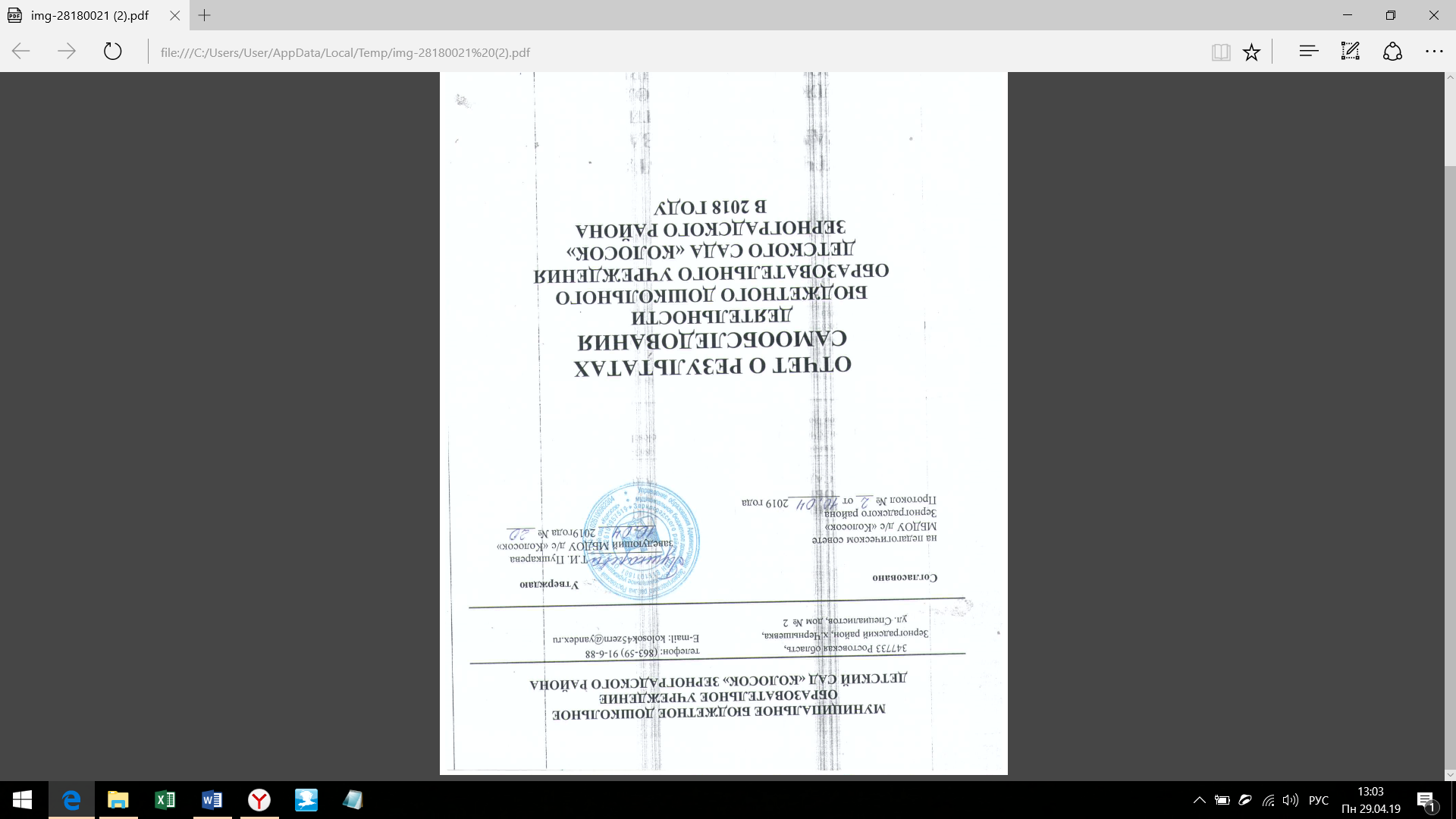 ОТЧЕТ О РЕЗУЛЬТАТАХ САМООБСЛЕДОВАНИЯ ДЕЯТЕЛЬНОСТИ МБДОУ д/с «Колосок» Зерноградского районав 2018 годуСамообследование деятельности муниципального бюджетного   дошкольного образовательного учреждения детского сада «Колосок» Зерноградского района (далее МБДОУ) составлено в соответствии с Приказом Минобрнауки Российской Федерации от 14 июня 2013 г. № 462 «Порядок проведения самообследования образовательной организацией».Самообследование включает в себя аналитическую часть и результаты анализа деятельности МБДОУ за 2018  год.1.Общие сведения об организации.Тип учреждения: дошкольное образовательное учреждение.Вид учреждения:  детский сад.Статус:  государственное учреждение. Лицензия на образовательную деятельность: Лицензия  61Л01 от 26.02.2015г. Регистрационный № 4421    Адрес: 347733,  Ростовская область, Зерноградский  район, х. Чернышевка,  ул. Специалистов, 2Телефон: 8(8659)91688Адрес электронной почты:    kolosok45zern@yandex.ruУчредитель – управление образования Администрации Зерноградского района Ростовской областиМБДОУ имеет филиал: д/с «Колокольчик» х. Клюев ул. Садовая 10в. Детские сады находятся в разных хуторах. Вся площадь используется полностью для нужд образовательного процесса.Цель деятельности МБДОУ  – осуществление образовательной деятельности по реализации образовательных программ дошкольного образования. Предметом деятельности МБДОУ является формирование общей культуры, развитие физических, интеллектуальных, нравственных, эстетических и личностных качеств, формирование предпосылок учебной деятельности, сохранение и укрепление здоровья воспитанников.Режим работы: пятидневный  9 часов  с 7.30 до 16.30.Медицинское обслуживание воспитанников  МБДОУ осуществляет ФАП «МУЗ ЦРБ» х. Чернышевка.В 2018  году в детском саду «Колосок»  функционировало 3  групп – 67 человек;Детский сад «Колокольчик» 1 разновозрастная группа – 21 человек.Вывод: МБДОУ зарегистрировано и функционирует в соответствии с нормативными документами в сфере образования Российской Федерации. Муниципальное задание по наполняемости учреждения детьми выполнено полностью. 2.Система управления организациейУправление дошкольным образовательным учреждением осуществляется в соответствии с действующим законодательством Российской Федерации на основе сочетания принципов единоначалия и коллегиальности. Единоличным исполнительным органом ДОУ является заведующий, который осуществляет текущее руководство деятельностью учреждения. В ДОУ разработан пакет документов, регламентирующих его деятельность: устав ДОУ, локальные акты, договоры с родителями, педагогическими работниками, техническим персоналом, должностные инструкции. Имеющаяся структура системы управления соответствует уставу ДОУ и функциональным задачам ДОУ. Организационная структура управления дошкольным учреждением представляет собой совокупность всех органов с присущими им функциями. В ДОУ функционируют коллегиальные органы управления: Общее собрание работников образовательного учреждения, Педагогический совет, Управляющий совет, Фонд поддержки и развития «Развитие». Деятельность коллегиальных органов управления осуществляется в соответствии с Положениями.В образовательной организации соблюдаются социальные гарантии участников образовательного процесса. Контроль является неотъемлемой частью управленческой системы ДОУ (предупредительный, оперативный, тематический). Результаты контроля обсуждаются на рабочих совещаниях и педагогических советах с целью дальнейшего совершенствования образовательной работы.Все виды контроля проводятся с целью изучения образовательного процесса и своевременного оказания помощи педагогам в педагогическом процессе, являются действенным средством стимулирования педагогов к повышению качества образования.Система управления в ДОУ обеспечивает оптимальное сочетание традиционных и современных тенденций: программирование деятельности ДОУ в режиме развития, обеспечение инновационного процесса в ДОУ, комплексное сопровождение развития участников образовательной деятельности, что позволяет эффективно организовать образовательное пространство дошкольного учреждения.Вывод: Структура и механизм управления дошкольного учреждения позволяют обеспечить стабильное функционирование, способствуют развитию инициативы участников образовательного процесса (педагогов, родителей (законных представителей), детей) и сотрудников ДОУ.3. Оценка образовательной деятельности	МБДОУ д/с «Колосок» Зерноградского района  реализует образовательную программу дошкольного образования в соответствии с требованиями ФГОС ДО,  определяет цель, задачи, планируемые результаты, содержание и организацию образовательного процесса дошкольного учреждения, которая направлена на создание условий всестороннего развития ребенка и создания развивающей образовательной среды для социализации и индивидуализации детей.Воспитательная работа        Структуру базового содержания составляет примерная основная образовательная программа «От рождения до школы» под редакцией Н.Е. Вераксы, Т.С. Комарова,  М.А. Васильевой.        Содержание образования дополняют парциальные программы:- программа «Радуга» Т.Н. Дороновой;- «Формирование начал экологической культуры дошкольников» С.Н. Николаева;- «Основы безопасности детей дошкольного возраста» Р. Стеркина;- «Приобщение детей дошкольного возраста к истокам русской народной культуре» О.Л. Князева;- «Ознакомление детей дошкольного возраста с историей Донского края» Н.В. Елжова;- программа музыкального воспитания «Ладушки» И.М. Каплуновой, И.А. иНовосельцевой.При организации образовательного процесса учитывались принципы интеграции образовательных областей (социально-коммуникативное развитие, познавательное развитие, речевое развитие, художественно-эстетическое развитие, физическое развитие) в соответствии с возрастными возможностями и особенностями детей.Образовательный процесс включает в себя: образовательную деятельность, осуществляемую в процессе организации различных видов детской деятельности (игровой, коммуникативной, трудовой, познавательно-исследовательской, конструирования, восприятия художественной литературы и фольклора, музыкальной, изобразительной, двигательной); образовательную деятельность, осуществляемую в ходе режимных моментов; самостоятельную деятельность детей; индивидуальную работу с детьми; взаимодействие с семьями воспитанников.Построение образовательного процесса основывается на адекватных возрасту формах работы с детьми.	В основу организации образовательного процесса положен комплексно-тематический принцип планирования,   педагогами использовались следующие образовательные технологии: здоровьесберегающие, игровые, проектные, проблемный метод обучения, информационно-коммуникационные технологии, создание проблемно-поисковых ситуаций.        Воспитатели  ДОУ  используют в своей работе современные методики и технологии, реализуют  единую основная образовательная программа «От рождения до школы» под редакцией Н.Е. Вераксы, Т.С. Комарова,  М.А. Васильевой, принятую на педагогическом совете ДОУ 29.08.2015 г. (Протокол № 5),  направленную на формирование высоконравственной, гармонично развивающейся личности дошкольника. Кроме того, коллектив реализует Программу развития на 2015-2020 г.г,  принятую на педагогическом совете ДОУ 29.08.2015г. (Протокол № 5), которая предполагает повышение качества образования, создание условий для поддержки и развития детей, совершенствование воспитательного процесса, сохранение и укрепление здоровья субъектов образовательного процесса и создание условий для их комплексной безопасности, развитие материально- технической базыВывод: Образовательный процесс в ДОУ организован в соответствии с государственной политикой в сфере образования, ФГОС ДО, образовательной программой дошкольного образования, которая реализуется в полном объеме, о чем свидетельствует педагогический мониторинг. Отсутствие таких специалистов как психолог, логопед значительно улучшили образовательный процесс в детском саду.Дополнительное образование	Кружки:                               Театральный кружок «Веснушки»- воспитатель Ларичева Н.С.Патриотическое воспитание  формирует воспитатель Л.Ф. Канаева (кружок «Калинка»)«ПДД»- воспитатель группы Пархоменко В.Е.«Весёлые нотки»- музыкальный руководитель Н.С. Ларичева «Здоровый малыш»  - инструктор по физической культуре Папроцкая Т.В.Сотрудничество с социальными партнерами	В 2018 году велась активная работа по взаимодействию с социальными партнерами, которая направлена на обеспечение комплекса условий здоровьесбережения, физического развития детей, их познавательного развития, расширения социальных контактов. Вывод: в дошкольной организации созданы условия для организации дополнительного образования обучающихся, расширения их кругозора, социализации в обществе.4. Оценка функционирования внутренней системы оценки качества образованияКонцептуальные основания внутренней системы оценки качества образования определяются требованиями Федерального закона «Об образовании в Российской Федерации», а также ФГОС ДО, в котором определены государственные гарантии качества образования. Система оценки образовательной деятельности предполагает оценивание качества условий образовательной деятельности, обеспечиваемых ДОУ, включая психолого-педагогические, кадровые, материально-технические, финансовые, информационно-методические, управление ДОУ и т. д.Процесс внутренней системы оценки качества образования регулируется внутренними локальными актами, проводится в соответствии с годовым планированием с использованием качественного методического обеспечения. Результаты оценивания качества образовательной деятельности используются для корректировки образовательного процесса и условий образовательной деятельности и повышения качества образования. Данные, полученные в результате контрольно-оценочных мероприятий, отражаются в отчёте о результатах самообследования, публичном отчете, других отчётных документах МБДОУ. Результаты внутренней оценки качества образования рассматриваются на Общем собрании работников, Педагогическом совете, рабочих совещаниях для анализа эффективности деятельности и определения перспектив развития ДОУ.	В ДОУ была проведена независимая оценка качества образовательной деятельности (НОК ОД). В оценивании качества образовательной деятельности принимали участие семьи обучающихся. Это позволило сделать выводы об уровне удовлетворенности предоставляемыми услугами, выявить проблемные моменты и принять своевременные меры по коррекции деятельности ДОУ.Вывод: В дошкольной организации создана функциональная, соответствующая законодательным и нормативным требованиям внутренняя система оценки качества, позволяющая своевременно корректировать различные направления деятельности ДОУ.5. Оценка кадрового обеспеченияНад решением воспитательно-образовательных задач в течение всего года работали квалифицированные педагоги и специалисты. В МБДОУ работает коллектив из 19 человек -1 заведующий  ДОУ, Педагогов – 5 человек.- 4воспитателейя, -1 музыкальный руководитель, -1 инструктор по физкультуре.Средний возраст педагогического состава – 45,8 года:30-40 лет – 3 (42 %)40-50 лет –  1  (14 %) 50-54 года –2  (28%)55 и выше – 1 (14 %)     За 2018 год прошли обучение 3 педагога. Обучение было ориентировано на методическое обеспечение дошкольного образования в условиях реализации ФГОС и умение оценить мероприятие воспитательного характера с позиции требований ФГОС, разрабатывать план, программу деятельности на конкретный период времени в соответствии с целями и задачами воспитания и развития детей.  В целях повышения процента квалифицированных работников в ДОУ на новый учебный год планируется увеличить количество аттестуемых.Для осуществления качественного образовательного процесса в ДОУ педагогический персонал повышает свой профессиональный уровень через систему обучающих мероприятий районного уровня (методические объединения) и системы внутреннего обучения, распространения педагогического опыта и самообразования педагогов.	В ДОУ создавались благоприятные условия для повышения профессионального уровня педагогов. В 2018 году имеют курсы повышения квалификации 100% педагогических работников.3 педагога имеют свой мини-сайт, систематически пополняет, обновляет информацию. Педагоги со своими публикациями, мастер-классами активно участвуют в интернет-конкурсах и занимают призовые места.6. Оценка учебно-методического и библиотечно-информационного обеспеченияОбразовательная деятельность в ДОУ строится в соответствии с образовательной программой, которая поддерживаются учебно-методическим комплектом материалов, средствами обучения и воспитания, с постепенным усложнением для всех возрастных групп.Методические пособия содержат возрастные характеристики детей, методику и описания инструментария диагностики личного развития детей, конспекты мероприятий с вопросами, заданиями, играми, обеспечивающими социально-коммуникативное, познавательное, речевое, художественно-эстетическое и физическое развитие дошкольников.Каждая группа обеспечена учебно-методическим комплексом пособий, демонстрационным материалом в соответствии с реализуемой образовательной программой.		В методическом кабинете имеется библиотека методической литературы, демонстрационные материалы, журналы для повышения самообразования педагогов и организации образовательной деятельности с обучающимися. В ДОУ имеется доступ к информационным системам (мультимедиапроектор, музыкальный центр) и информационно-телекоммуникационным сетям в кабинетах заведующего и методическом.Выводы: Учебно-методическое обеспечение в ДОУ в достаточной степени соответствует реализуемой образовательной программы и ФГОС ДО. Информационное обеспечение ДОУ требует пополнения.7. Оценка материально-технической базыМБДОУ д/с «Колосок»  размещается в 2-х-этажном здании. Для организации и ведения образовательного процесса в нашем учреждении оборудованы и функционируют следующие специализированные помещения для работы воспитателей и специалистов: групповые комнаты - 3; музыкальный зал – 1; зал для проведения занятий по физической культуре – 1.Территория учреждения по периметру ограждена забором. Выделяются следующие функциональные зоны: игровая зона - 4 групповых площадок для каждой группы; спортивная зона.Для обеспечения безопасного пребывания детей, во всех помещениях установлена противопожарная электронная система. Для всех помещений имеется схема эвакуации. Комплексная безопасность в образовательной организации рассматривается как совокупность мер и мероприятий, осуществляемых во взаимодействии с органами власти, правоохранительными структурами, другими вспомогательными службами и общественными организациями, обеспечения безопасного функционирования образовательного учреждения, а также готовности сотрудников и обучающихся к рациональным действиям в чрезвычайных ситуациях.	В ДОУ реализуются Паспорт антитеррористической защищенности и Паспорт комплексной безопасности, где определены системы оборудования для обеспечения безопасности всех участников образовательного процесса и системы передачи сигналов для быстрого реагирования служб безопасности.	Для осуществления образовательного процесса в ДОУ создана полифункциональная развивающая предметно-пространственная среда, отвечающая требованиям ФГОС ДО. Развивающая предметная среда оборудована с учётом возрастных особенностей детей. Игровые и наглядные пособия, учебные материалы соответствуют современным психолого-педагогическим требованиям.Групповые помещения обеспечены мебелью, игровым оборудованием, дидактическим материалом, развивающими играми в достаточном количестве, в соответствии с возрастом детей и ФГОС ДО. Оборудование легко трансформируется и безопасно в использовании. Развивающая среда групп постоянно обновляется в соответствии с комплексно-тематическим планированием педагогов, обеспечивает все условия для организации разнообразных видов детской деятельности, с учетом интересов детей.Созданные необходимые условия использования информационно-коммуникационных технологий (ИКТ) помогают педагогам активно создавать и использовать в совместной образовательной деятельности инновационные образовательные технологии.Вывод: Материально-техническая база ДОУ находится в удовлетворительном состоянии. Для повышения качества предоставляемых услуг необходимо дальнейшее оснащение современным оборудованием для осуществления образовательной деятельности с учетом новых требований.Результаты анализа показателей деятельности организацииРезультаты самообследования деятельности ДОУ позволяют сделать вывод о том, что в ДОУ созданы условия для реализации образовательной программы дошкольного образования и требуют дальнейшего оснащения и обеспечения.Заведующий	Пушкарева Т.И.ОрганизацияСодержание работыМБОУ Конзаводская СОШ имени Героя России Зозули А.С.Мероприятия  по  преемственностиМБУЗ «ЦРБ»Медицинское обслуживание воспитанниковБиблиотека КСПОрганизация экскурсий, конкурсов чтецов, праздников книгМУК «Конзаводской дом культуры»Творческие встречи, концертыОтделение почтовой связиЭкскурсииN п/пПоказателиЕдиница измерения и количество1.Образовательная деятельность1.1Общая численность воспитанников, осваивающих образовательную87 человекпрограмму дошкольного образования, в том числе:1.1.1В режиме полного дня (8 - 12 часов)87 человек1.1.2В режиме кратковременного пребывания (3 - 5 часов)нет1.1.3В семейной дошкольной группенет1.1.4В форме семейного образования с психолого-педагогическимнетсопровождением на базе дошкольной образовательной организации1.2Общая численность воспитанников в возрасте до 3 лет12 человек1.3Общая численность воспитанников в возрасте от 3 до 8 лет75 человек1.4Численность/удельный вес численности воспитанников в общей87 человек/100%численности воспитанников, получающих услуги присмотра и ухода:1.4.1В режиме полного дня (8 - 12 часов)87 человек/ 100%1.4.2В режиме продленного дня (12 - 14 часов)нет1.4.3В режиме круглосуточного пребываниянет1.5Численность/удельный вес численности воспитанников с0 человек/ 0%ограниченными возможностями здоровья в общей численностивоспитанников, получающих услуги:1.5.1По коррекции недостатков в физическом и (или) психическом развитиинет1.5.2По освоению образовательной программы дошкольного образованиянет1.5.3По присмотру и уходунет1.6Средний показатель пропущенных дней при посещении дошкольной28 днейобразовательной организации по болезни на одного воспитанника1.7Общая численность педагогических работников, в том числе:7 человек1.7.1Численность/удельный вес численности педагогических работников,1 человек/ 14%имеющих высшее образование1.7.2Численность/удельный вес численности педагогических работников,1 человек/ 14%имеющих высшее образование педагогической направленности(профиля)1.7.3Численность/удельный вес численности педагогических работников,6 человек/ 85%имеющих среднее профессиональное образование1.7.4Численность/удельный вес численности педагогических работников,6 человек/ 85%имеющих среднее профессиональное образование педагогическойнаправленности (профиля)1.8Численность/удельный вес численности педагогических работников,1 человек/ 14%которым по результатам аттестации присвоена квалификационнаякатегория, в общей численности педагогических работников, в томчисле:1.8.1Высшая0 человек/ 0%1.8.2Первая1 человек/ 14%1.9Численность/удельный вес численности педагогических работников в7 человека/ 50%общей численности педагогических работников, педагогический стажработы которых составляет:1.9.1До 5 лет0 человек/ 0%1.9.2Свыше 30 лет3 человека/ 42%1.10Численность/удельный вес численности педагогических работников в Численность/удельный вес численности педагогических работников в Численность/удельный вес численности педагогических работников в Численность/удельный вес численности педагогических работников в 0 человек/ 0%общей численности педагогических работников в возрасте до 30 летобщей численности педагогических работников в возрасте до 30 летобщей численности педагогических работников в возрасте до 30 летобщей численности педагогических работников в возрасте до 30 лет1.11Численность/удельный вес численности педагогических работников вЧисленность/удельный вес численности педагогических работников вЧисленность/удельный вес численности педагогических работников вЧисленность/удельный вес численности педагогических работников в1 человека/ 14%общей численности педагогических работников в возрасте от 55 летобщей численности педагогических работников в возрасте от 55 летобщей численности педагогических работников в возрасте от 55 летобщей численности педагогических работников в возрасте от 55 лет1.12Численность/удельный вес численности педагогических иЧисленность/удельный вес численности педагогических иЧисленность/удельный вес численности педагогических иЧисленность/удельный вес численности педагогических и7 человек/100%административно-хозяйственных работников, прошедших за последниеадминистративно-хозяйственных работников, прошедших за последниеадминистративно-хозяйственных работников, прошедших за последниеадминистративно-хозяйственных работников, прошедших за последние5 лет повышение квалификации/профессиональную переподготовку по5 лет повышение квалификации/профессиональную переподготовку по5 лет повышение квалификации/профессиональную переподготовку по5 лет повышение квалификации/профессиональную переподготовку попрофилю педагогической деятельности или иной осуществляемой впрофилю педагогической деятельности или иной осуществляемой впрофилю педагогической деятельности или иной осуществляемой впрофилю педагогической деятельности или иной осуществляемой вобразовательной организации деятельности, в общей численностиобразовательной организации деятельности, в общей численностиобразовательной организации деятельности, в общей численностиобразовательной организации деятельности, в общей численностипедагогических и административно-хозяйственных работниковпедагогических и административно-хозяйственных работниковпедагогических и административно-хозяйственных работниковпедагогических и административно-хозяйственных работников1.13Численность/удельныйвесчисленностипедагогическихи7 человек/100%административно-хозяйственных работников, прошедших повышениеадминистративно-хозяйственных работников, прошедших повышениеадминистративно-хозяйственных работников, прошедших повышениеадминистративно-хозяйственных работников, прошедших повышениеадминистративно-хозяйственных работников, прошедших повышениеквалификации по применению в образовательном процессе федеральныхквалификации по применению в образовательном процессе федеральныхквалификации по применению в образовательном процессе федеральныхквалификации по применению в образовательном процессе федеральныхквалификации по применению в образовательном процессе федеральныхгосударственных образовательных стандартов в общей численностигосударственных образовательных стандартов в общей численностигосударственных образовательных стандартов в общей численностигосударственных образовательных стандартов в общей численностигосударственных образовательных стандартов в общей численностипедагогических и административно-хозяйственных работниковпедагогических и административно-хозяйственных работниковпедагогических и административно-хозяйственных работниковпедагогических и административно-хозяйственных работников1.14Соотношение "педагогический работник/воспитанник" в дошкольнойСоотношение "педагогический работник/воспитанник" в дошкольнойСоотношение "педагогический работник/воспитанник" в дошкольнойСоотношение "педагогический работник/воспитанник" в дошкольной11 детей/1 педагогобразовательной организацииобразовательной организации1.15Наличие в образовательной организации следующих педагогическихНаличие в образовательной организации следующих педагогическихНаличие в образовательной организации следующих педагогическихНаличие в образовательной организации следующих педагогическихработников:1.15.1Музыкального руководителяМузыкального руководителяда1.15.2Инструктора по физической культуреИнструктора по физической культуреИнструктора по физической культуреда1.15.3Учителя-логопеданет1.15.4Логопеданет1.15.5Учителя-дефектологанет1.15.6Педагога-психологанет1.15.7Педагога дополнительного образованияПедагога дополнительного образованияПедагога дополнительного образованиянет2.ИнфраструктураИнфраструктура2.1Общая площадь помещений, в которых осуществляется образовательнаяОбщая площадь помещений, в которых осуществляется образовательнаяОбщая площадь помещений, в которых осуществляется образовательнаяОбщая площадь помещений, в которых осуществляется образовательнаяОбщая площадь помещений, в которых осуществляется образовательная2,52 кв. мдеятельность, в расчете на одного воспитанникадеятельность, в расчете на одного воспитанникадеятельность, в расчете на одного воспитанника2.2Площадь помещений для организации дополнительных видовПлощадь помещений для организации дополнительных видовПлощадь помещений для организации дополнительных видовПлощадь помещений для организации дополнительных видов85 кв. мдеятельности воспитанниковдеятельности воспитанников2.3Наличие физкультурного залаНаличие физкультурного залада2.4Наличие музыкального залаНаличие музыкального залада2.5Наличие прогулочных площадок, обеспечивающих физическуюНаличие прогулочных площадок, обеспечивающих физическуюНаличие прогулочных площадок, обеспечивающих физическуюНаличие прогулочных площадок, обеспечивающих физическуюдаактивность и разнообразную игровую деятельность воспитанников наактивность и разнообразную игровую деятельность воспитанников наактивность и разнообразную игровую деятельность воспитанников наактивность и разнообразную игровую деятельность воспитанников на